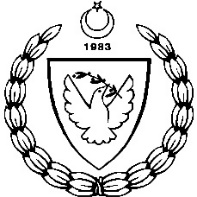 TURKISH REPUBLIC OF NORTHERN CYPRUS     MINISTRY OF FOREIGN AFFAIRSPUBLIC INFORMATION OFFICEMEDIA ACCREDITATION FORM Dear Sir/Madam,Public Information Office is authorized for permitting media members to carry out all kind of video recording and photo shooting in the TRNC.For this purpose, the applicants are required to fill out the accreditation form below. Forms should be sent to the Public Information Office at least 7 workdays before planned shooting date.However, a list of the devices (sound system, camera and other equipment, etc.) accompanying media members should be sent to the Public Information Office before arriving in the TRNC. Thus, it will avoid any problems while entering the TRNC.Taking photos, video and audio recording at check points, inside of state buildings like archives, libraries, museums, schools and archeological research and excavation sites needs special permit. If you want to work at the mentioned sites, please specify it at the accreditation form.Taking photos, video and audio recording is strictly forbidden in military zones.I. Applicant’s :     1) Work address:      2) Telephone number / Mobile number:II. Sound / film recording’s :Name:Subject (Synopsis):Name of the publishing media outlet / social media source: Anticipated  date of publication or broadcast:Name and surname of film director:III. Location of filming / recording work:IV. Projected working dates:Declaration : I have read and understood the above statement and I declare that the information given above is true.Date: .../...../..........Signature …………….(Filming/Recording team official)You are kindly requested to send this form via e-mail to pio@mfa.gov.ct.tr or fax to +90 392 228 48 47.Name and SurnameDate & Place of BirthNationalityPassport NumberEmail Title